ТОМСКИЙ РАЙОНМуниципальное образование «Зоркальцевское сельское поселение»ИНФОРМАЦИОННЫЙ БЮЛЛЕТЕНЬПериодическое официальное печатное издание, предназначенное для опубликованияправовых актов органов местного самоуправления Зоркальцевского сельского поселения и иной официальной информацииИздается с .								№ 860с.ЗоркальцевоМУНИЦИПАЛЬНОЕ ОБРАЗОВАНИЕ
«ЗОРКАЛЬЦЕВСКОЕ СЕЛЬСКОЕ ПОСЕЛЕНИЕ»АДМИНИСТРАЦИЯ ЗОРКАЛЬЦЕВСКОГО СЕЛЬСКОГО ПОСЕЛЕНИЯПОСТАНОВЛЕНИЕ03.08.2020г.								№.300 ЗоркальцевоОб установлении публичного сервитута для прохода и проезда  На основании обращений жителей д. Петрово (мкр. Западный) в целях обеспечения нужд местного населения, в соответствии статьи 23 Земельного кодекса Российской Федерации, руководствуясь Уставом Зоркальцевского сельского поселения ПОСТАНОВЛЯЮ:1. Установить на неопределенный срок публичный сервитут для прохода   и проезда через земельный участок с кадастровым номером 70:14:0100035:3834, расположенный по адресу: Томская область, р-н Томский; 2. Администрации Зоркальцевского сельского поселения в течение пяти рабочих дней со дня издания постановления:2.1. Направить копию постановления в Управление федеральной службы государственной регистрации, кадастра и картографии по Томской области.2.2. Направить копию постановления в Администрацию Томского района. 3. Управляющему Делами Администрации (Наконечной Т.В.) опубликовать настоящее постановление на сайте Администрации Зоркальцевского сельского поселения и Информационном бюллетене.  4. Администрации Зоркальцевского сельского поселения  разместить копию настоящего постановления в общедоступных местах (на досках объявлений).5. Настоящее постановление вступает в силу с даты его официального опубликования.6. Сведения о публичном сервитуте  подлежат внесению в ЕГРН. 7. Контроль выполнения постановления оставляю за собой.Глава Зоркальцевского сельского поселения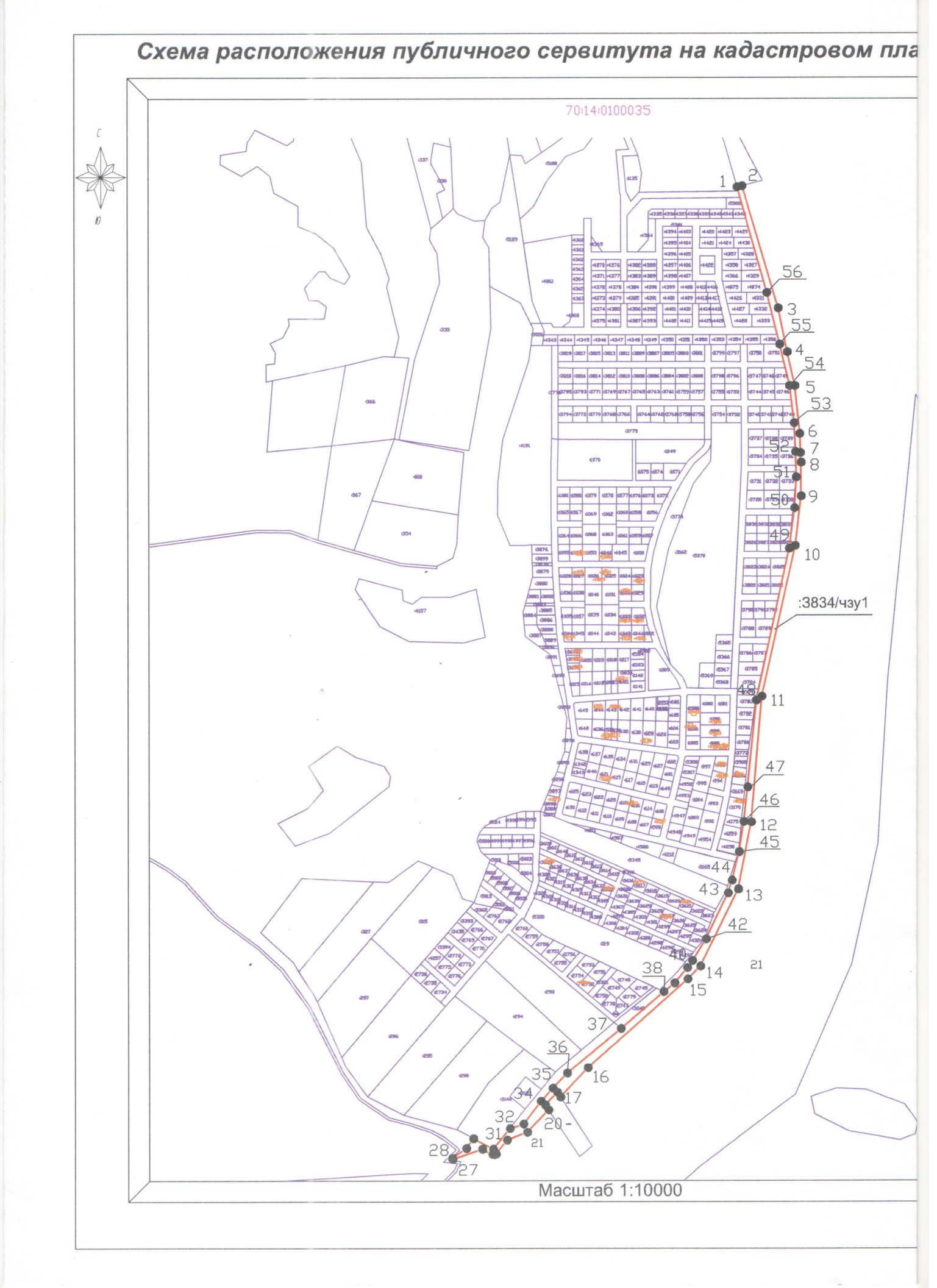 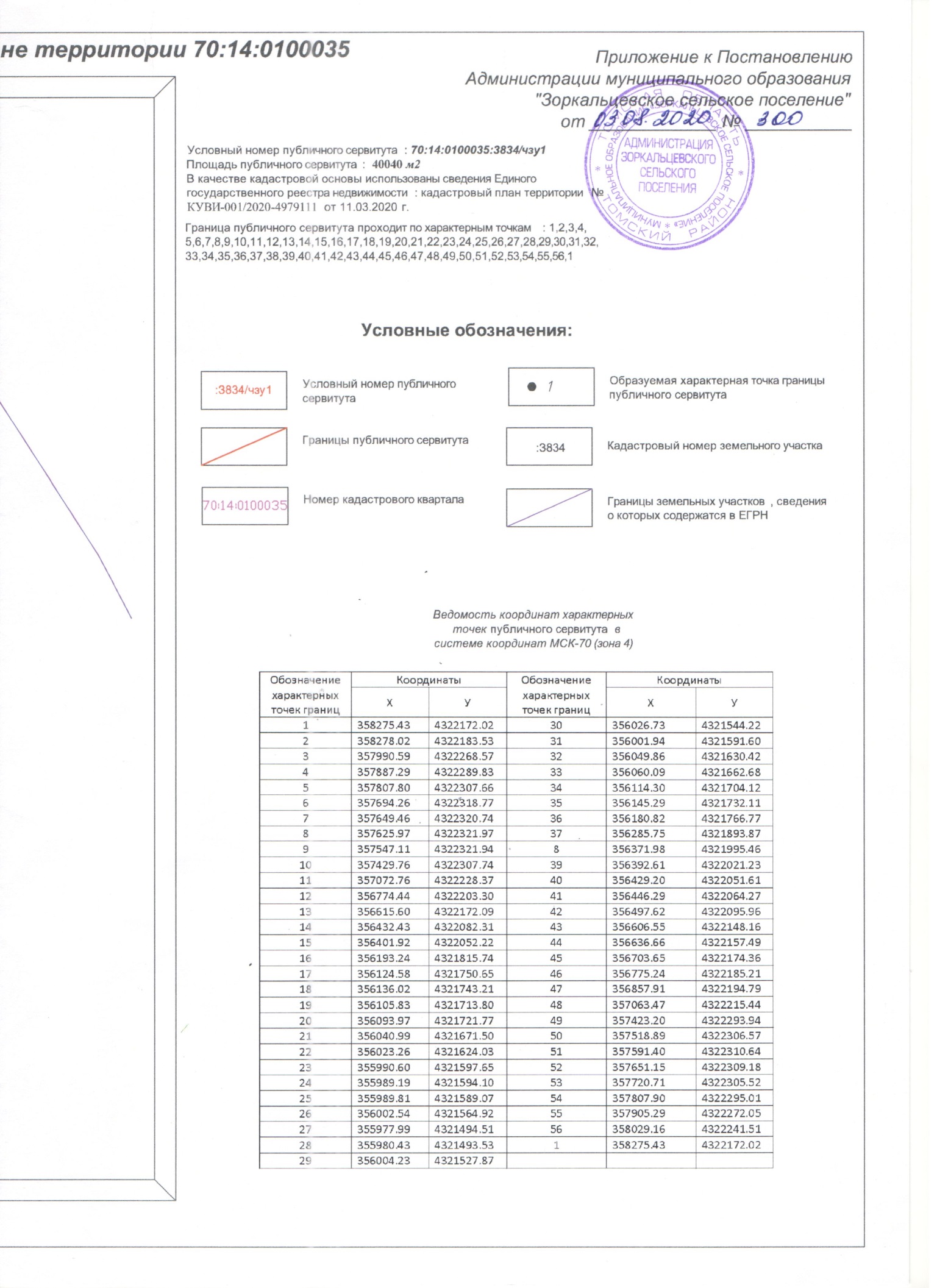 Тираж 11 экземпляров, ответственный за выпуск Наконечная Т.В. 